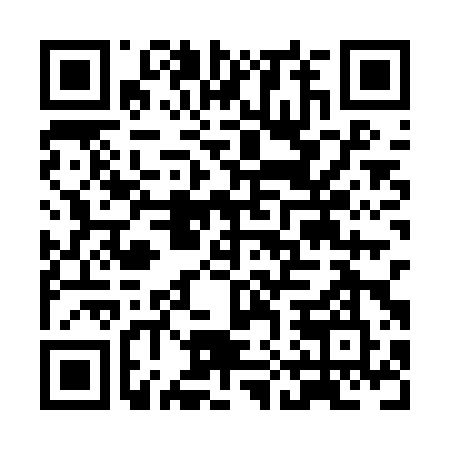 Prayer times for Kaku Hipu Kakustshenan, Quebec, CanadaMon 1 Jul 2024 - Wed 31 Jul 2024High Latitude Method: Angle Based RulePrayer Calculation Method: Islamic Society of North AmericaAsar Calculation Method: HanafiPrayer times provided by https://www.salahtimes.comDateDayFajrSunriseDhuhrAsrMaghribIsha1Mon1:493:4111:575:348:1410:062Tue1:493:4111:585:348:1410:063Wed1:503:4211:585:338:1310:054Thu1:503:4311:585:338:1310:055Fri1:513:4411:585:338:1210:056Sat1:513:4511:585:338:1210:057Sun1:523:4611:595:338:1110:058Mon1:533:4711:595:328:1010:049Tue1:533:4811:595:328:1010:0410Wed1:543:4911:595:328:0910:0411Thu1:543:5011:595:318:0810:0312Fri1:553:5111:595:318:0710:0313Sat1:563:5211:595:308:0610:0314Sun1:563:5311:595:308:0510:0215Mon1:573:5412:005:298:0410:0216Tue1:573:5612:005:298:0310:0117Wed1:583:5712:005:288:0210:0118Thu1:593:5812:005:288:0110:0019Fri1:593:5912:005:278:0010:0020Sat2:004:0112:005:267:589:5921Sun2:014:0212:005:267:579:5822Mon2:024:0312:005:257:569:5823Tue2:024:0512:005:247:559:5724Wed2:034:0612:005:247:539:5625Thu2:044:0812:005:237:529:5626Fri2:044:0912:005:227:509:5527Sat2:054:1012:005:217:499:5428Sun2:064:1212:005:207:479:5329Mon2:064:1312:005:197:469:5330Tue2:074:1512:005:187:449:5231Wed2:084:1612:005:177:439:51